Бирюкова Алена, 12 лет«Каникулы»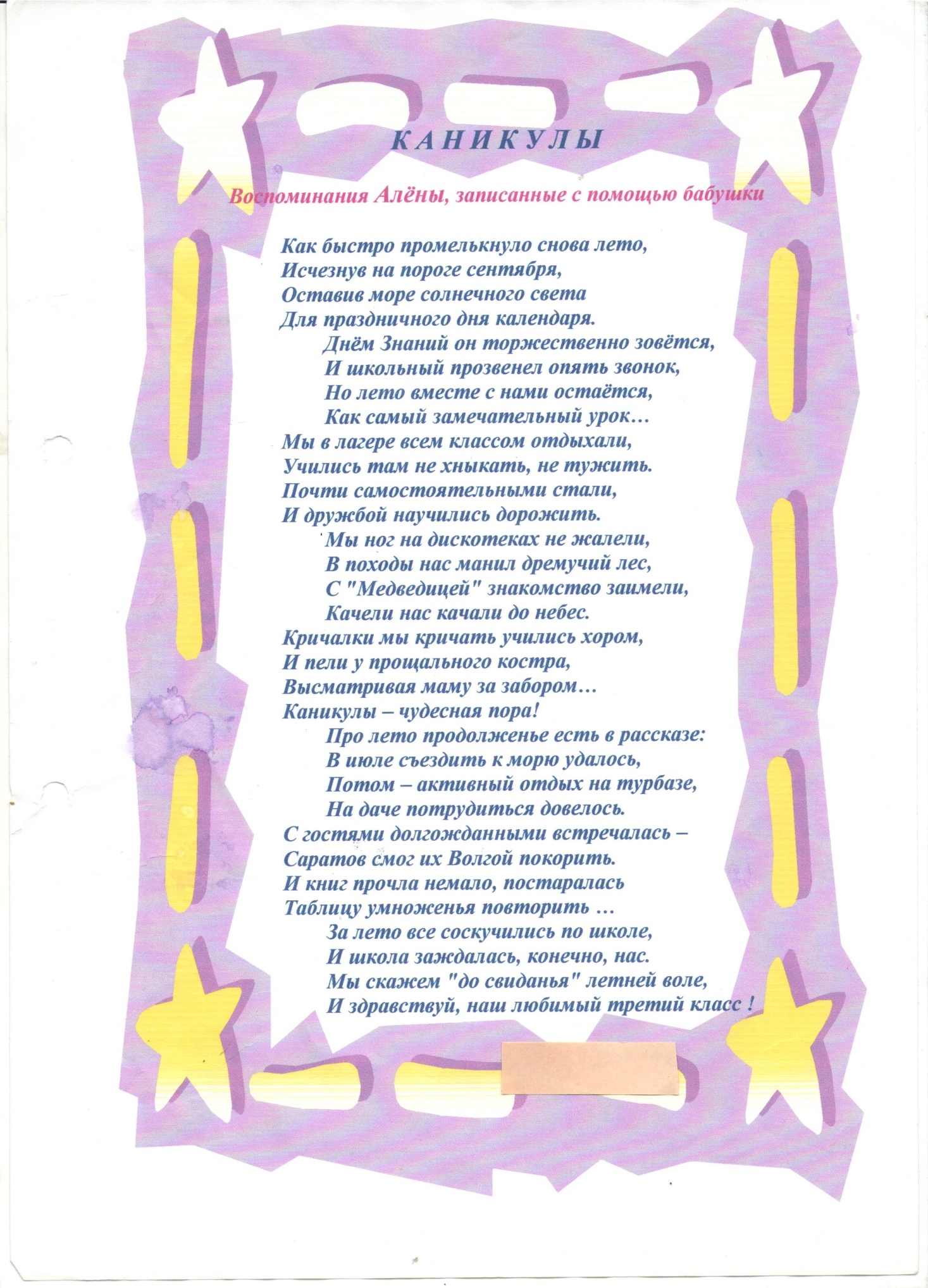 